Протокол № 277заседания ПравленияСаморегулируемой организации аудиторовАССОЦИАЦИЯ «СОДРУЖЕСТВО» (СРО ААС)г. Москва 			                             			               11 января 2017 годГолосовали:Члены Правления СРО ААС:Бутовский В.В., Голенко В.С., Горячева О.В., Гузов Ю.Н., Желтяков Д.В., Жуков С.П., Задубровская А.В., Ищук С.П., Кобозева Н.В., Константинова И.Г., Кромин А.Ю., Малофеева Н.А., Михайлович Т.Н., Мухарева Е.В., Носова О.А., Овакимян А.Д., Рыбенко Г.А., Селезнев А.В., Симакова М.Ю., Старовойтова Е.В., Степанова С.И., Сюткина М.Г., Филипьев Д.Ю., Чая В.Т., Чепик Н.А., Черкасова Н.В., Шеремет А.Д., Щепотьев А.В.Итого в голосовании на заседании Правления СРО ААС приняло участие 28 из 48 человек, что составляет 58% голосов, кворум для принятия решений имеется.Форма заседания Правления СРО ААС – заочная.Документы, содержащие сведения о голосовании членов Правления СРО ААС, принимались до 11 января 2017 года.ПОВЕСТКА ДНЯ:О приеме в члены СРО ААС.О смене статуса члена СРО ААС.Об отложении рассмотрения заявления о выходе из членов СРО ААС.О прекращении членства в СРО ААС.Решили: утвердить повестку дня заседания Правления СРО ААС.Решение принято единогласноПо первому вопросуО приеме в члены СРО ААСРешили:1.1.  Принять в члены СРО ААС 24 аудиторские организации.Решение принято единогласноПо второму вопросуО смене статуса члена СРО ААС Решили:2.1.  Сменить статус со статуса ИП на статус аудитора 2 аудиторам.Решение принято единогласноПо третьему вопросуОб отложении рассмотрения заявления о выходе из членов СРО ААС Решили:3.1. Отложить рассмотрение заявление о выходе из членов СРО ААС на основании п. 10.4.3. Положения о членстве СРО ААС (в отношении члена СРО ААС (аудиторской организации или индивидуального аудитора) начата проверка ВККР - до утверждения результатов проверки) 1 аудиторской организации.Решение принято единогласноПо четвертому вопросуО прекращении членства в СРО ААС Решили:4.1. Прекратить членство в СРО ААС в связи с ликвидацией 2 аудиторских организаций;4.2. Прекратить членство в СРО ААС на основании поданного заявления 5 аудиторских организаций. Решение принято единогласноПодсчет голосов проводился секретарем заседания Правления СРО ААС Носовой О.А.Подписи:Председатель Правления СРО ААС ______________________ А.Д. ШереметСекретарь Правления СРО ААС      ______________________ О.А. Носова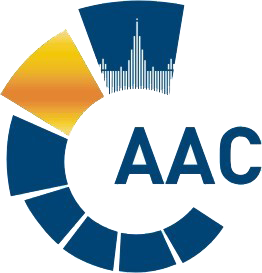 САМОРЕГУЛИРУЕМАЯ ОРГАНИЗАЦИЯ АУДИТОРОВАССОЦИАЦИЯ «СОДРУЖЕСТВО» 
член Международной Федерации Бухгалтеров (IFAC)(ОГРН 1097799010870, ИНН 7729440813, КПП 772901001) 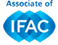 119192, г. Москва, Мичуринский проспект, дом 21, корпус 4. т: +7 (495) 734-22-22, ф: +7 (495) 734-04-22, www.auditor-sro.org, info@auditor-sro.org 